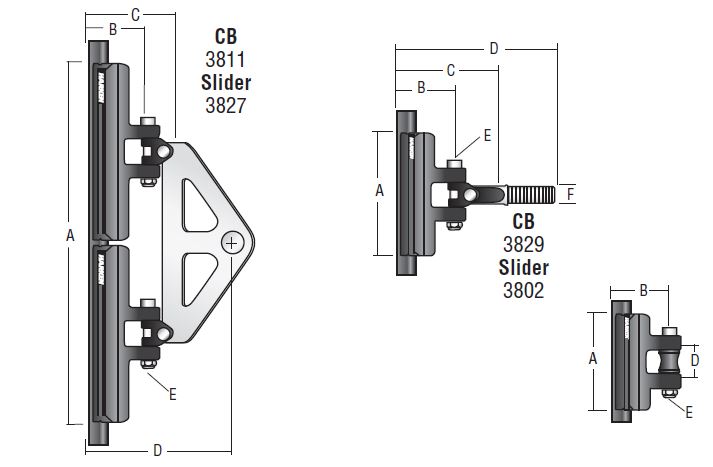 Head Car
D =  A 335mm  ,B 40mm C70mm ,D 120mm

Batten Holder 
B and C = B 22 ,C 40 ,D 80 mm

Intermediate cars
B = 22 mm  - Mainsail - 5000423 PieterM0Sail LayoutNot Yet PostedM1Tack Cut Back (Aft face of Mast to center of tack Pin - A)40mmHELP M2Tack Cut Up (Top of Boom to Center of tack Pin - B)40mmHELP M3Clew Cut Up (Top of Boom to Center of Tack Pin - X)Loose FootedHELP M4Clew type (slug, outhaul car or ring with strap)Ring with strapHELP M5Sunbrella clew cover for Furling MainsnaHELP M6Other OffsetsHELP M7HeadboardRutgerson Headboard

217mm length of headboardHELP M8Leech LineyesM9Foot LineNoM10Tack Ring TypeNo2 press ringHELP M11Tack angle1 meter from Tack to clewHELP M12Jack LineNoHELP M13Mast Bend (Luff Round)StdHELP M14Fractional Rig (Yes, No)YesHELP M15Mast - Keel or Deck Stepped?Deck steppedM16Number of Reefs3  ReefsHELP M17Intermediate Reefing Diamond Eyes (Yes or No)yesHELP M18Foot Reefing Grommets (next to boom)N/AHELP M19Reefing Ring TypegrommetHELP M20Luff Length (Max Hoist - P)16.6m  Max

(16.43m Net Finished size day of Delivery)HELP M21Foot Length (Max Foot - E)6.33m  Max

(6.26m Net Finished size day of Delivery) HELP M22 Leech Length (straight line head to clew)Sailmaker


See tack angleHELP M23Bimini to Clear (yes or no)N/AHELPM24Foot RoundSailmakerM25Aspect RatioSailmaker HELPM26Vessel Backstay MeasurementnoneHELP M27Luff Slides (Part Number)Windslyce batten Code 7HELP M28Foot Slides (Part Number)Plastic slides 13.5mmHELP M29Roach TypeCATHELP M30Roach Factor1.35HELP M31MGMSailmakerHELP M32MGUSailmakerHELP M33Batten Type (Partial or Full)6 FullHELP M34Include BattensN/AM35Install Nylon Batten HoldersYES

SDA Batten holders

Round for windslyce code 7Luff and Leech

HELP M36Intermediate SlidersYES

Webbing Loops

1 Between each battenHELP M37Cloth Weight10.88 FastnetM38Cut TypeCrossM39Sail AreaSailmakerM40CunninghamNoHELP M41TelltailsYesHELP M42Triple StitchYesM43Sail Logo and Color(red, blue or black)NoHELP M44Sail Logo ArtworkN/AM45Sail Numbers and ColorNoHELP M46Draft Stripe and Color(red, blue or black)Yes blackHELP M47Overhead Leech LineNoM48Specialty SailNoHELPM49Boom CoverNoHELPM50Lazy BagYes HELP - Headsail -5000423 PieterH0Sail LayoutNot Yet PostedH1Size of Headsail (110, 135, 150 etc.)"Luff Leech and FootHELP H2Luff Length, Max Hoist, B measurement14.30m webbing loop tip to webbing loop tip (Max)

14.15m (Net Finished size day of delivery)HELP H3Leech Length12.50mHELP H4Foot Length6.00mHELP H5Tack and Head FittingsWebbing LoopsH6Clew Type (Press ring or 0-Ring)Press ringHELP H7Leech LineYesH8Reefs for Hank on Sail (specify Qty of tiedowns)No Manual ReefsH9Foot LineYesH10Track 1 (Tack to Genoa Track Beginning)No trackHELP H11Track 2 (Tack to Genoa Track Ending)No trackHELP H12Vessel "I" Measurement7/8 rig 15.0 mHELP H13Vessel "J" Measurement6.0mHELP H14Calculated Forestay LengthSailmakerH15ReefN/AH16LPSailmakerHELP H17Color of SuncoverBlackHELP H18Side of Sail for Suncover (port or Stbd)StbH19Luff Tape Size (such as #6)No43.75mmHELP H20Furler ManufacturerReefit H21Foam LuffYesHELP H22Cut TypeCrossH23Sail AreaSailmakerH24TelltailsYesHELP H25Telltail WindowNoH26Triple StitchYESH27LogoNoHELPH28Cloth Weight10.88 FastnetH29Sail Numbers and Color (red, blue or black)NoHELP H30Sheeting Stripe (red, blue, black)NoHELP H31Draft Stripe Color  (red, blue or black)Yes (black)HELP H32Clew Height off DecksailmakerHELP H33Tack Height off Deck1.0mHELP H34Luff tape starts  
up from Tack600mmHELPH35Specialty SailNoHELPCustomer Note: All details we can check as sailmakers are based on accurate vessel I and J MeasurementsHELP